МИНИСТЕРСТВО СЕЛЬСКОГО ХОЗЯЙСТВА И ПРОДОВОЛЬСТВИЯ 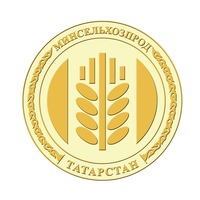 РЕСПУБЛИКИ ТАТАРСТАНМолодые сельские предприниматели могут принять участие в конкурсе «Молодой предприниматель России 2020»Минсельхозпрод РТ информирует, что молодые сельские предприниматели в возрасте от 14 до 30 лет могут принять участие во всероссийском конкурсе «Молодой предприниматель России 2020». Для участия в конкурсе необходимо зарегистрироваться на сайте molpred-116.ru, а также заполнить анкету и отправить ее по адресу molpred2020rt@mail.ru.Последний день приема заявок – 28 августа.Для подачи заявки и участия можно выбрать любую из 8 номинаций: «Интернет-предпринимательство», «Сельскохозяйственное предпринимательство», «Франчайзинг», «Социальное предпринимательство», «Производство», «Инновационное предпринимательство», «Торговля» и «Сфера услуг».Финал регионального этапа состоится 1 сентября этого года. Победителям будут вручены сертификаты на услуги для развития бизнеса в размере 15 тыс., 25 тыс. и 50 тыс. рублей. Лучшие предприниматели смогут принять участие в федеральном этапе и представить Татарстан на российском уровне. Финал всероссийского конкурса «Молодой предприниматель России — 2020» пройдет в Уфе.Напомним, конкурс «Молодой предприниматель России» проходит в два этапа — на региональном и федеральном уровнях. В 2019 году церемония награждения финалистов состоялась в Казани. В столицу Республики Татарстан съехались около 400 предпринимателей со всей страны, а жители республики стали победителями сразу в четырех номинациях.Региональный этап проводится при поддержке министерства экономики Республики Татарстан, фонда поддержки предпринимательства и проекта «Фабрика предпринимательства». Конкурс «Молодой предприниматель России — 2020» организован в рамках национального проекта «Популяризация предпринимательства».Организаторами конкурса являются федеральное агентство по делам молодежи и федеральное государственное бюджетное учреждение «Российский центр содействия молодежному предпринимательству».Татарская версия новости: https://agro.tatarstan.ru/tat/index.htm/news/1810431.htm 
Пресс-служба Минсельхозпрода РТ